П О С Т А Н О В Л Е Н И Е	В соответствии с Решением Городской Думы Петропавловск-Камчатского городского округа от 31.10.2013 № 145-нд «О наградах и почетных званиях Петропавловск-Камчатского городского округа»,     Постановлением Главы Петропавловск-Камчатского городского округа от 31.10.2013 № 165 «О представительских расходах и расходах, связанных с приобретением подарочной и сувенирной продукции в Городской Думе Петропавловск-Камчатского городского округа»,     ПОСТАНОВЛЯЮ:за добросовестный труд, высокий уровень профессионализма, личный вклад в развитие транспортной инфраструктуры Петропавловск-Камчатского городского округа, ответственность, исполнительность и в связи с профессиональным праздником «День работника автомобильного и городского пассажирского транспорта»:Наградить Почетной грамотой Главы Петропавловск-Камчатского городского округа (в рамке) сотрудников общества с ограниченной ответственностью «Автобусный парк»:Объявить Благодарность Главы Петропавловск-Камчатского городского округа (в рамке) сотрудникам общества с ограниченной ответственностью «Автобусный парк»:Вручить цветы.ГлаваПетропавловск-Камчатскогогородского округа                                                                           К.Г. Слыщенко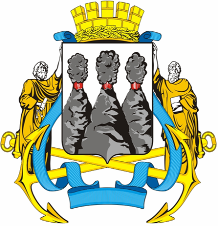 ГЛАВАПЕТРОПАВЛОВСК-КАМЧАТСКОГОГОРОДСКОГО ОКРУГА« 15 » октября 2014 г. № 137О награждении сотрудников общества с ограниченной ответственностью «Автобусный парк»Кононыхина Петра Владимировича-  водителя 1 класса регулярных городских маршрутов на автобусах всех марок;Шайдарова Сергея Павловича-  водителя 2 класса регулярных городских маршрутов на автобусах всех марок;Шаларова Владимира Николаевича- водителя 1 класса регулярных городских маршрутов на автобусах всех марок.Берсеневу Юрию Васильевичу- водителю 1 класса регулярных городских пассажирских маршрутов;Буданову Анатолию Михайловичу- водителю 1 класса регулярных городских пассажирских маршрутов на автобусах всех марок;Колесникову Сергею Владимировичу- водителю 2 класса регулярных городских пассажирских маршрутов;Лаптеву Александру Валерьевичу- водителю 2 класса регулярных городских пассажирских маршрутов;Привизионному Вьячеславу Григорьевичу- водителю 1 класса регулярных городских пассажирских маршрутов.